华中农业大学西运动场维修改造项目跟踪周报跟踪单位：湖北金信工程造价咨询有限公司跟踪人员： 张超 位艳 盛昌跟踪时间：2023年9月18日~2023年9月26日跟 踪 日 志工程名称：华中农业大学西运动场维修改造项目工程名称：华中农业大学西运动场维修改造项目工程名称：华中农业大学西运动场维修改造项目日期：2022年9月26日星期日记录人：张超一、工程概况：施工内容：华中农业大学西运动场维修改造项目主要包含400米田径场塑胶面层改造翻新；足球场面层改造翻新；网球场面层、灯光、围网等改造翻新；篮球场面层、篮板、灯光等改造翻；新健身器材及看台改造翻新等。施工单位：湖北奥升博德实业有限公司合同金额： ¥6100000.58 （人民币 陆佰壹拾万元伍角捌分 ），其中暂列金¥60000 元（人民币 陆万元整）。合同工期：90天。开工日期：2023年6月1日。施工进展：（含工艺要求检查、施工尺寸测量等）环湖跑基层封底（水泥基层防水胶封底，沥青基层水泥胶封底），弹性层施工;看台侧立面做真石漆；设备房地面铺砖，墙面铲除。后附图片环湖跑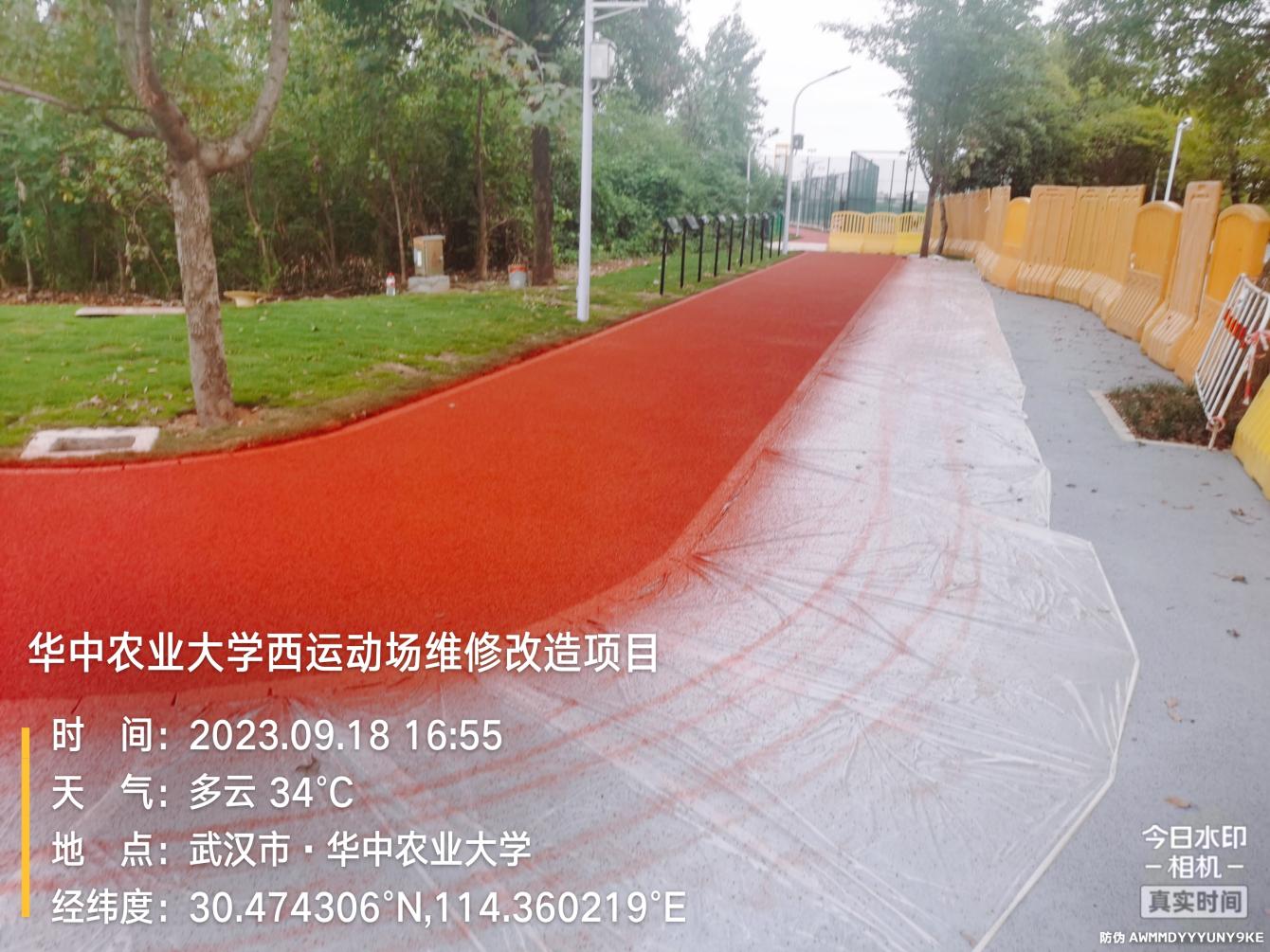 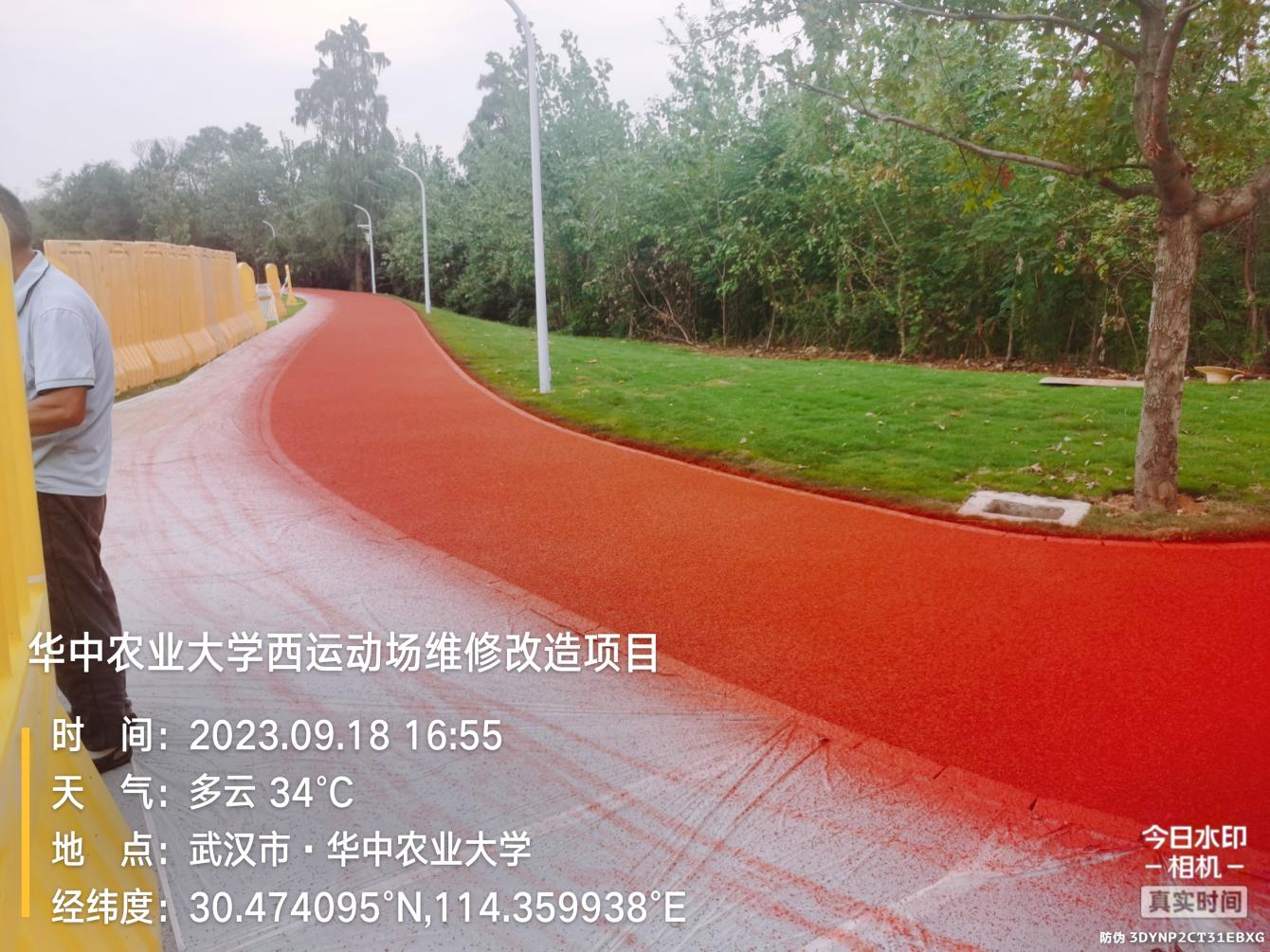 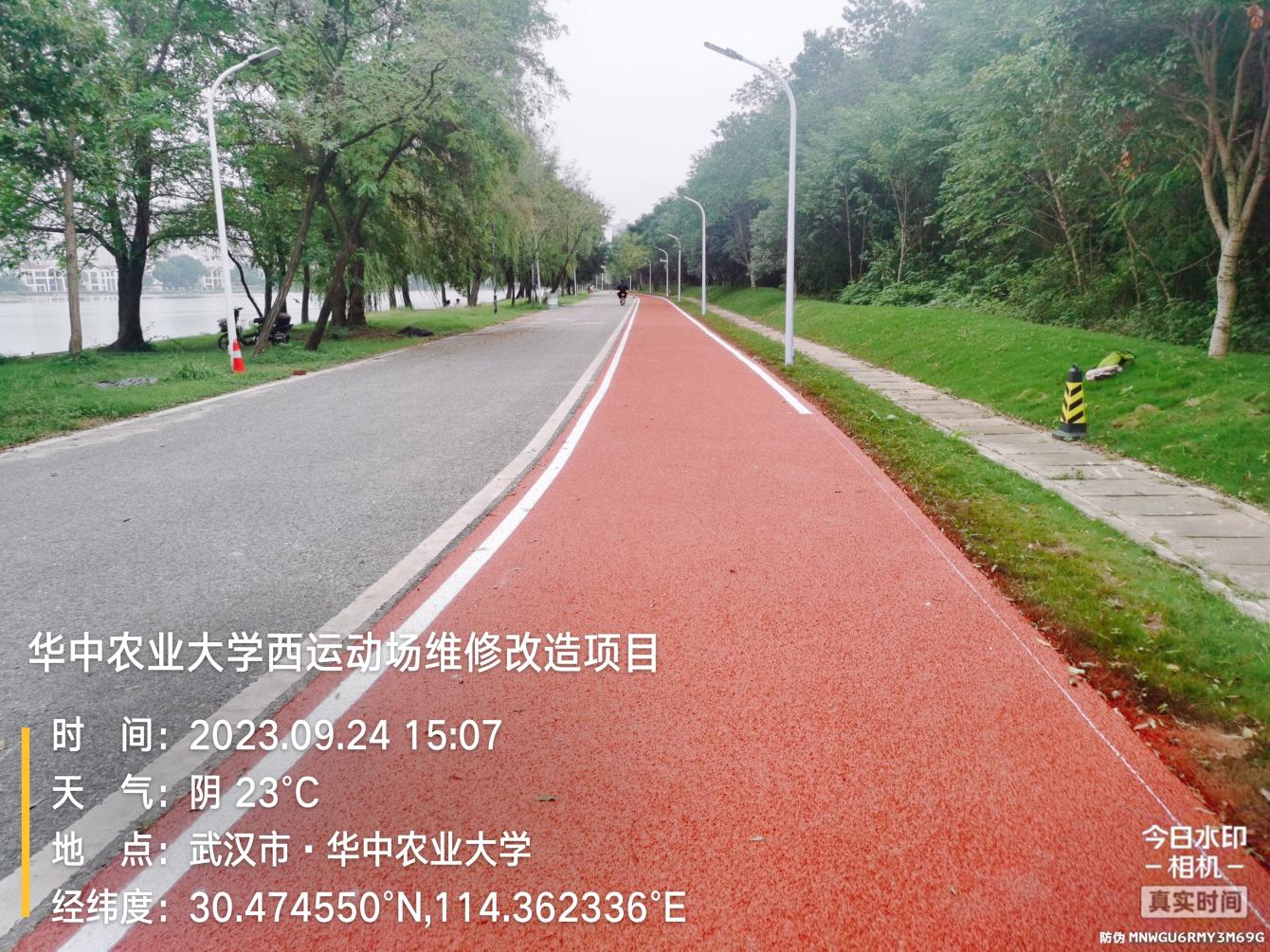 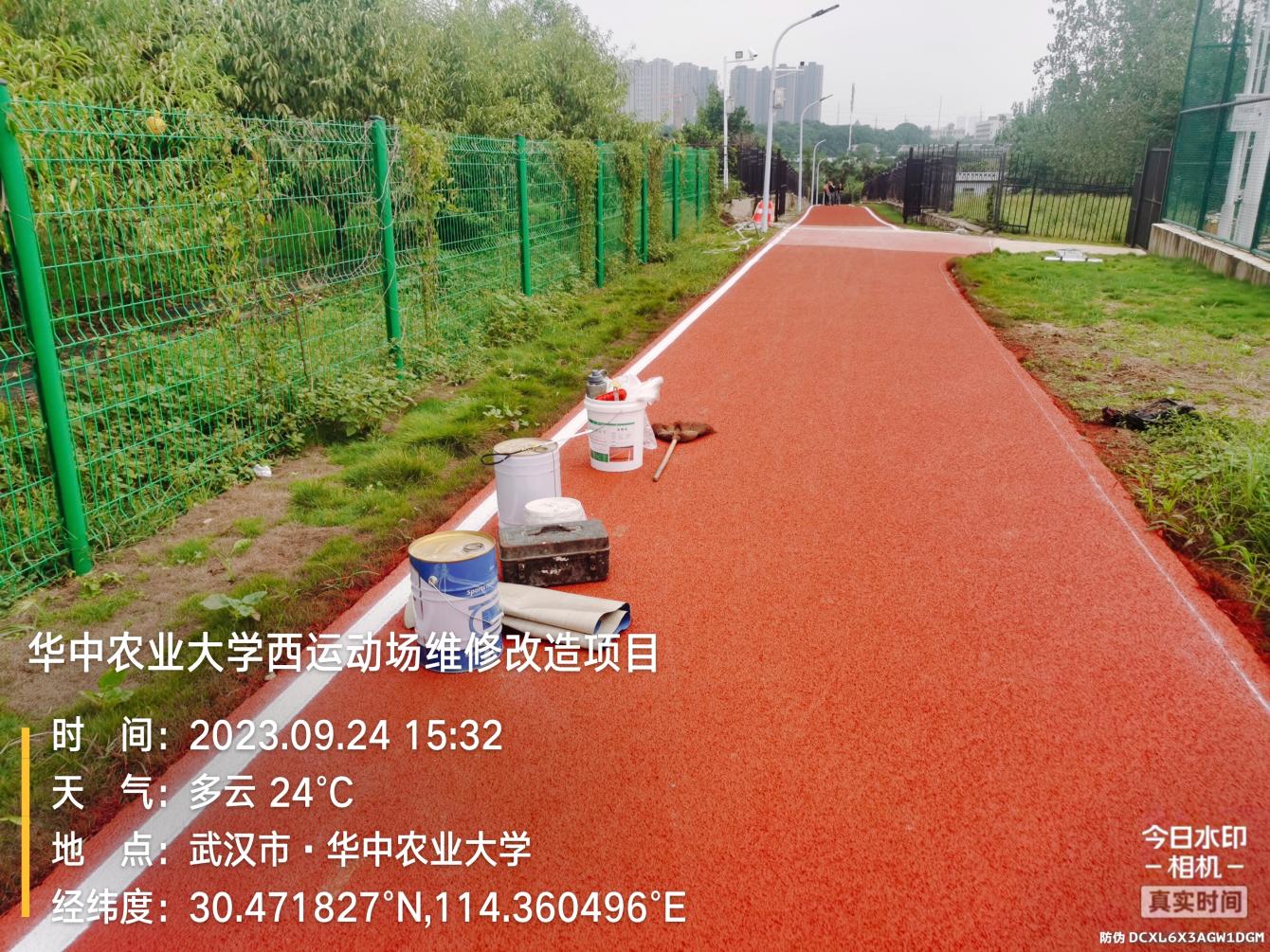 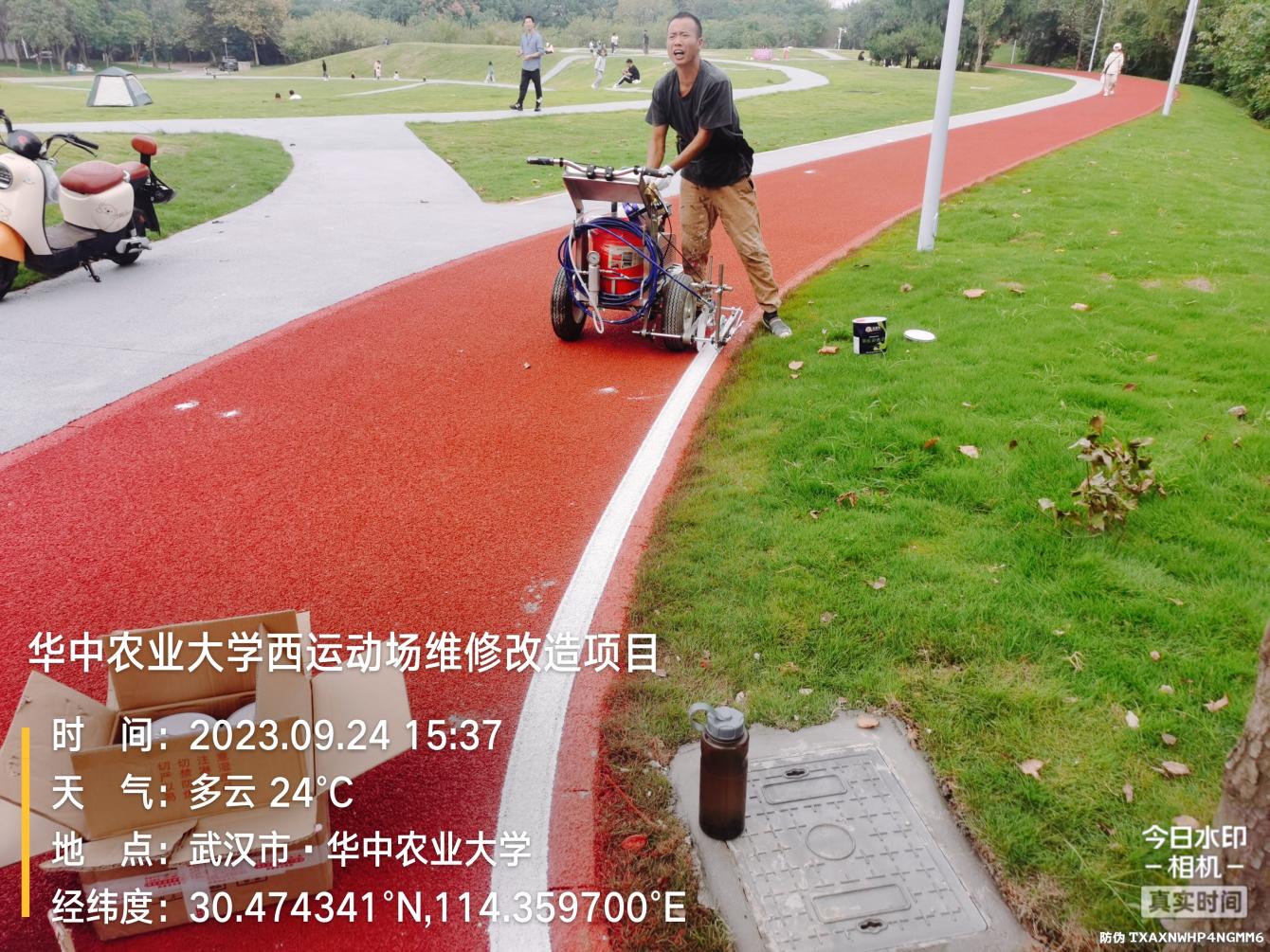 看台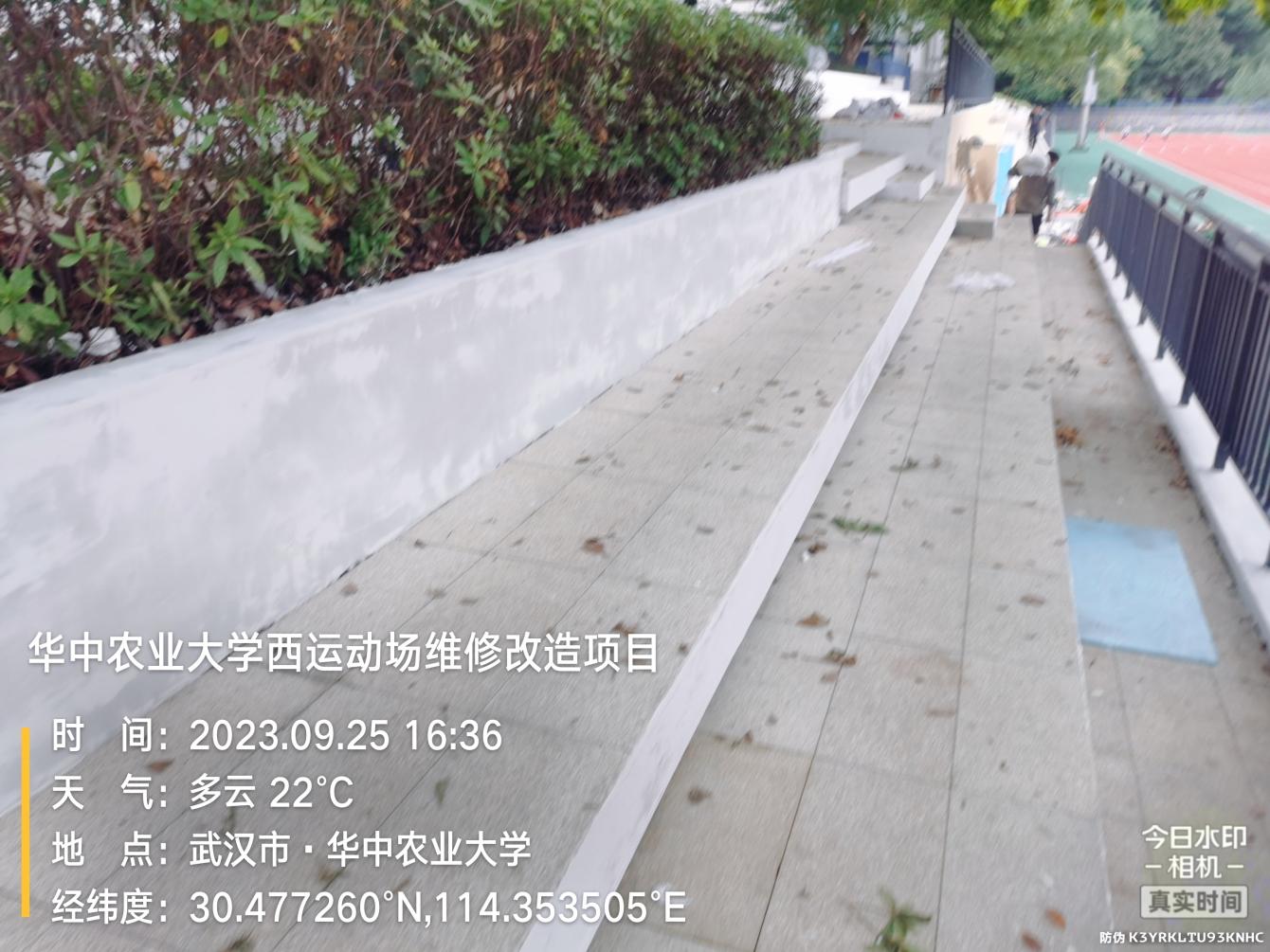 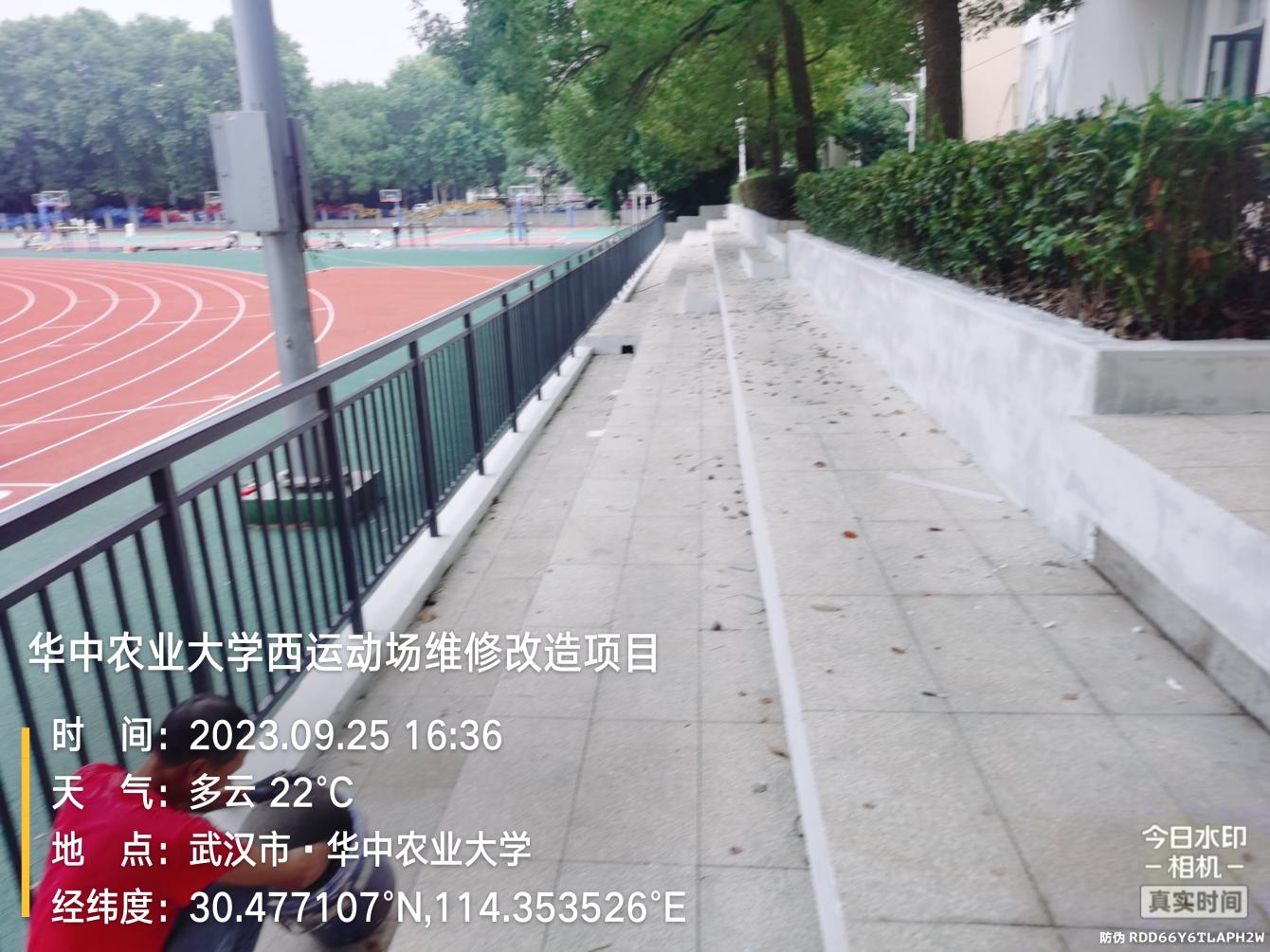 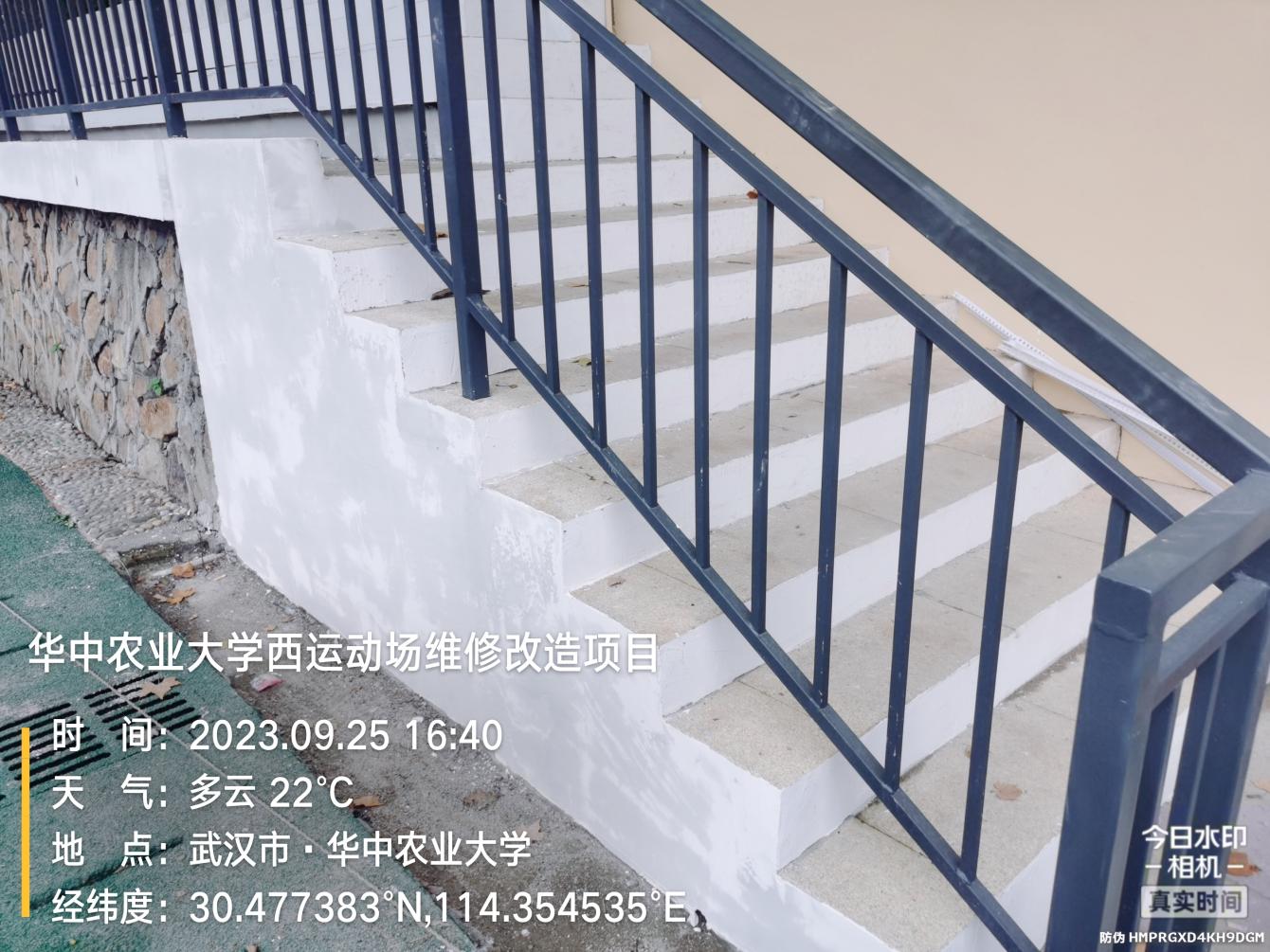 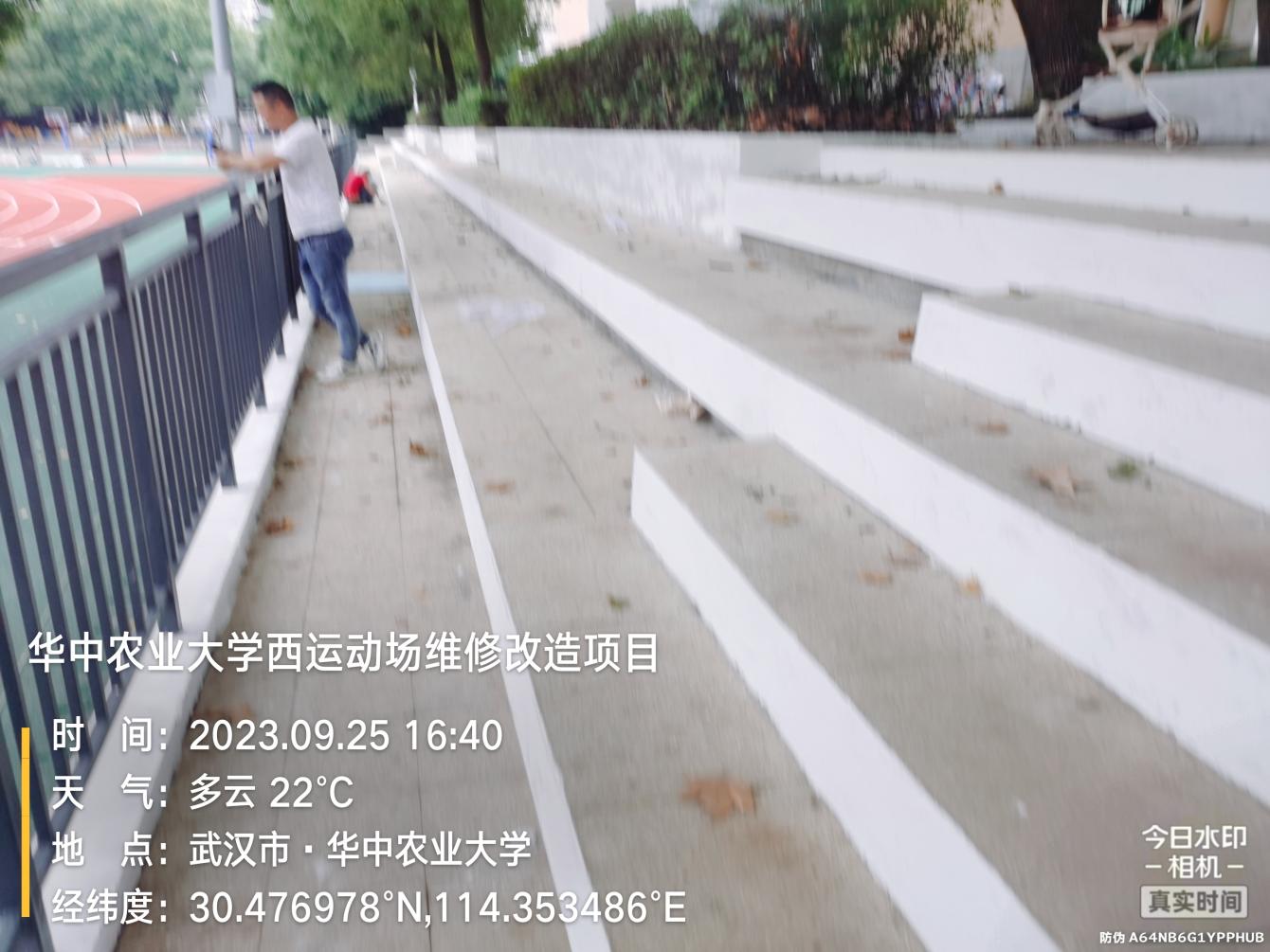 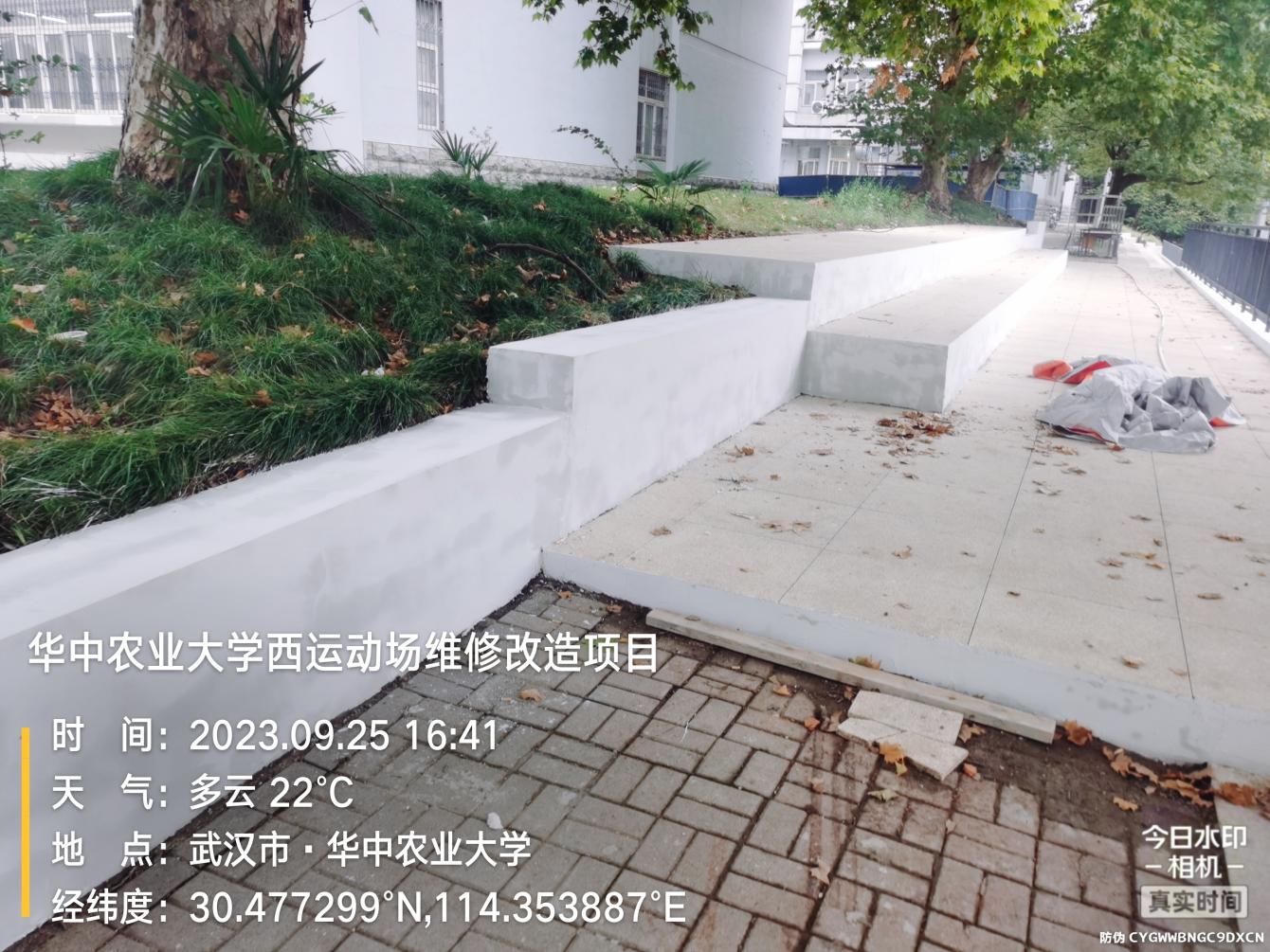 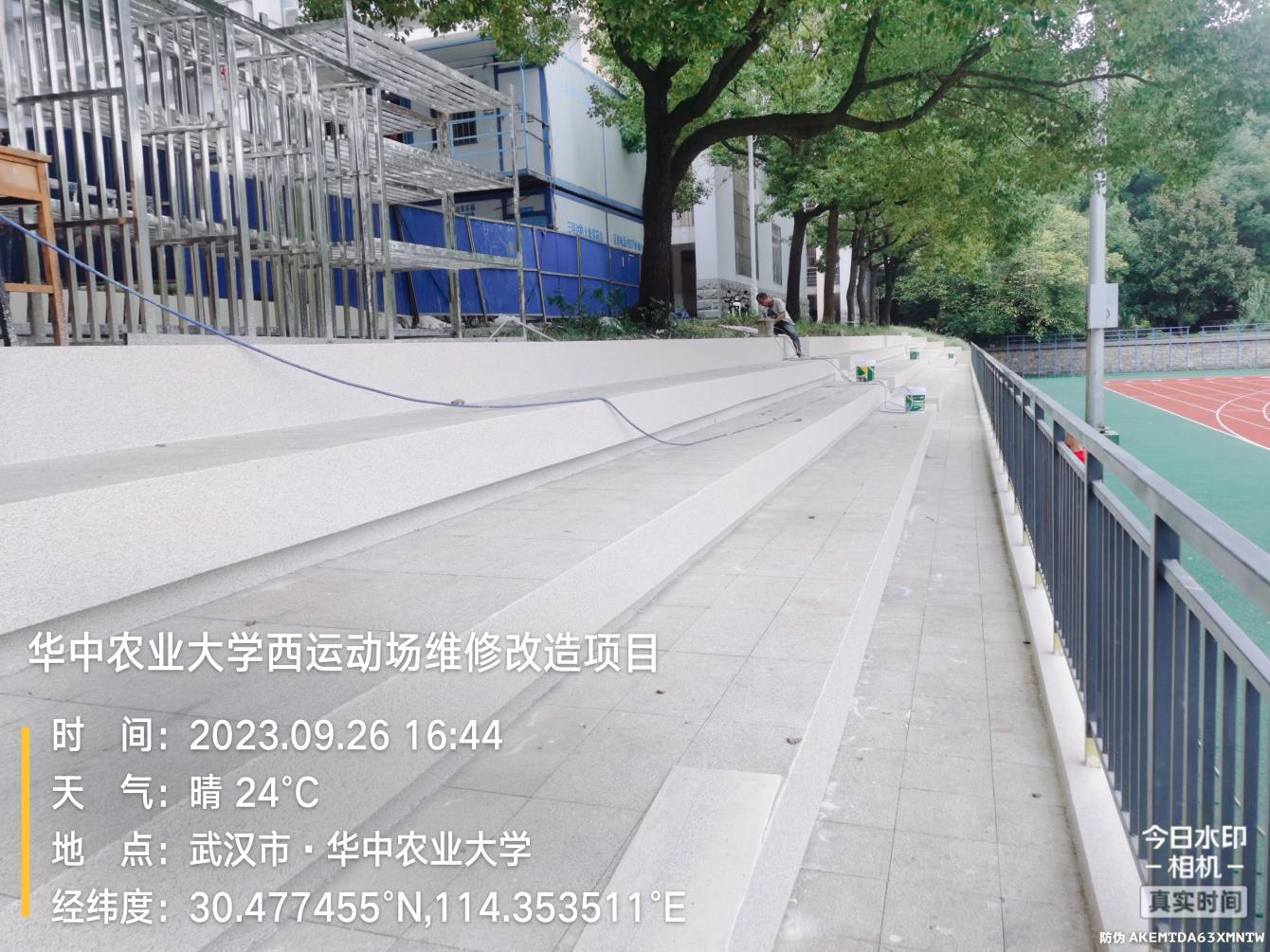 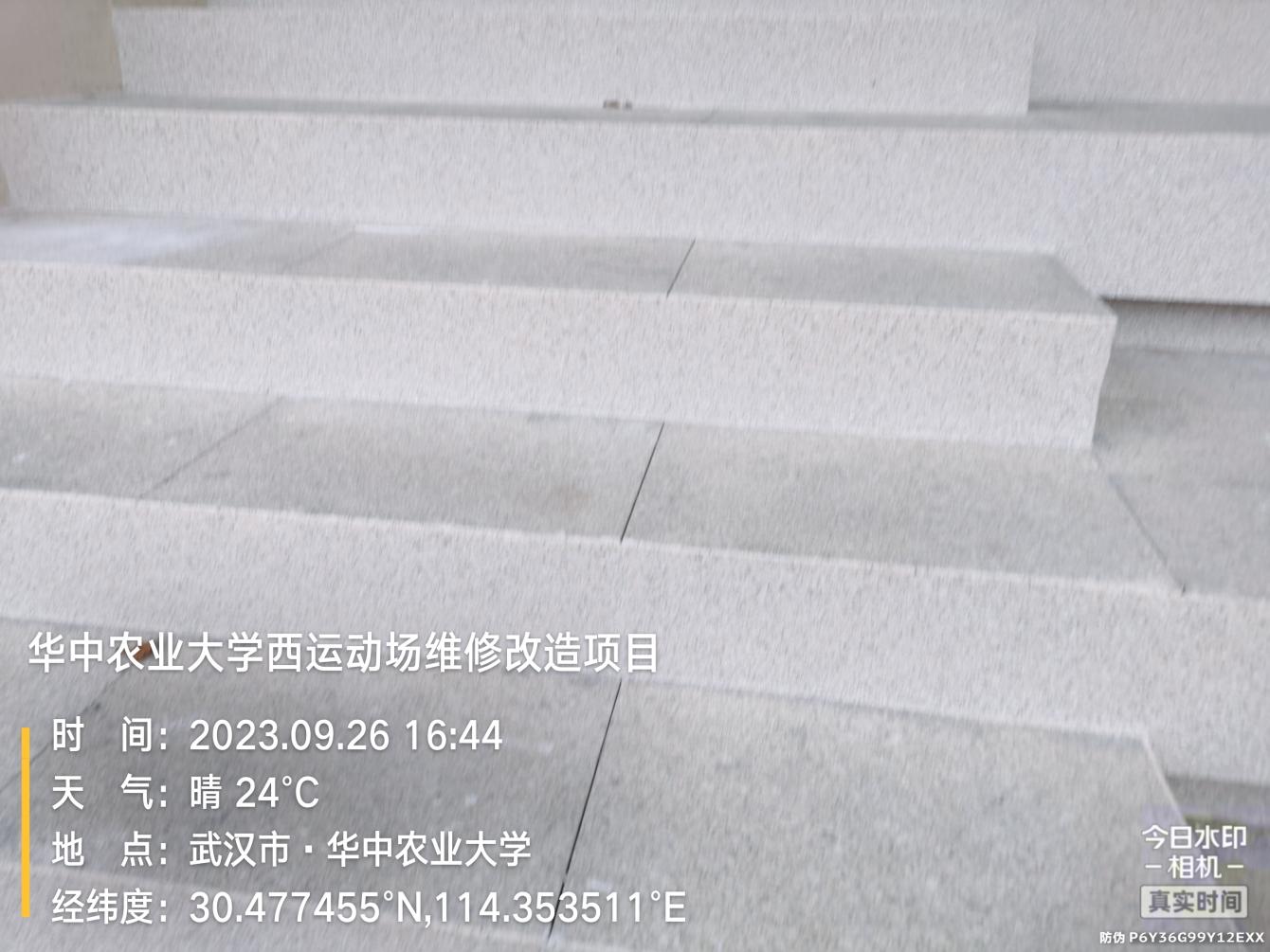 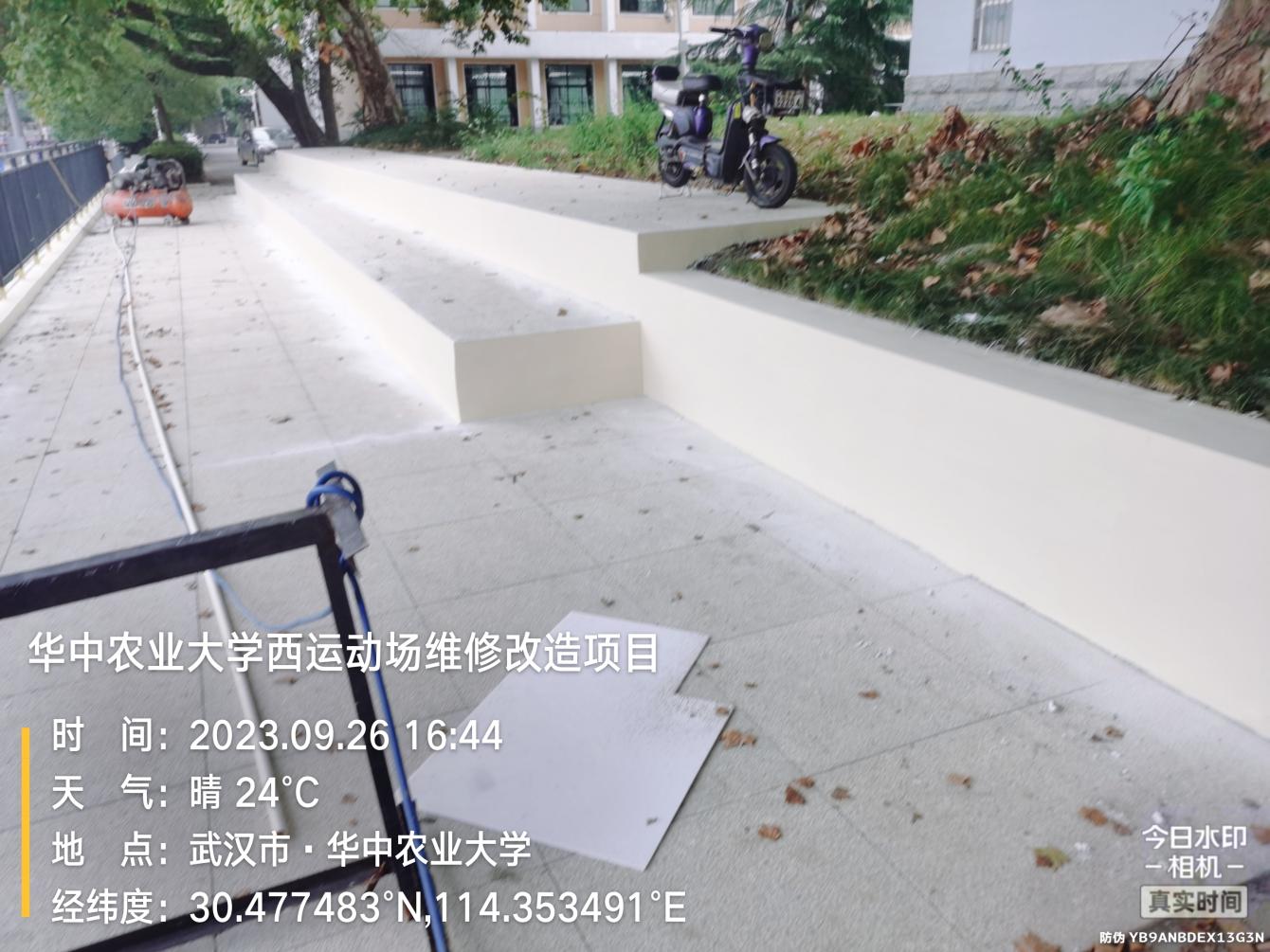 设备房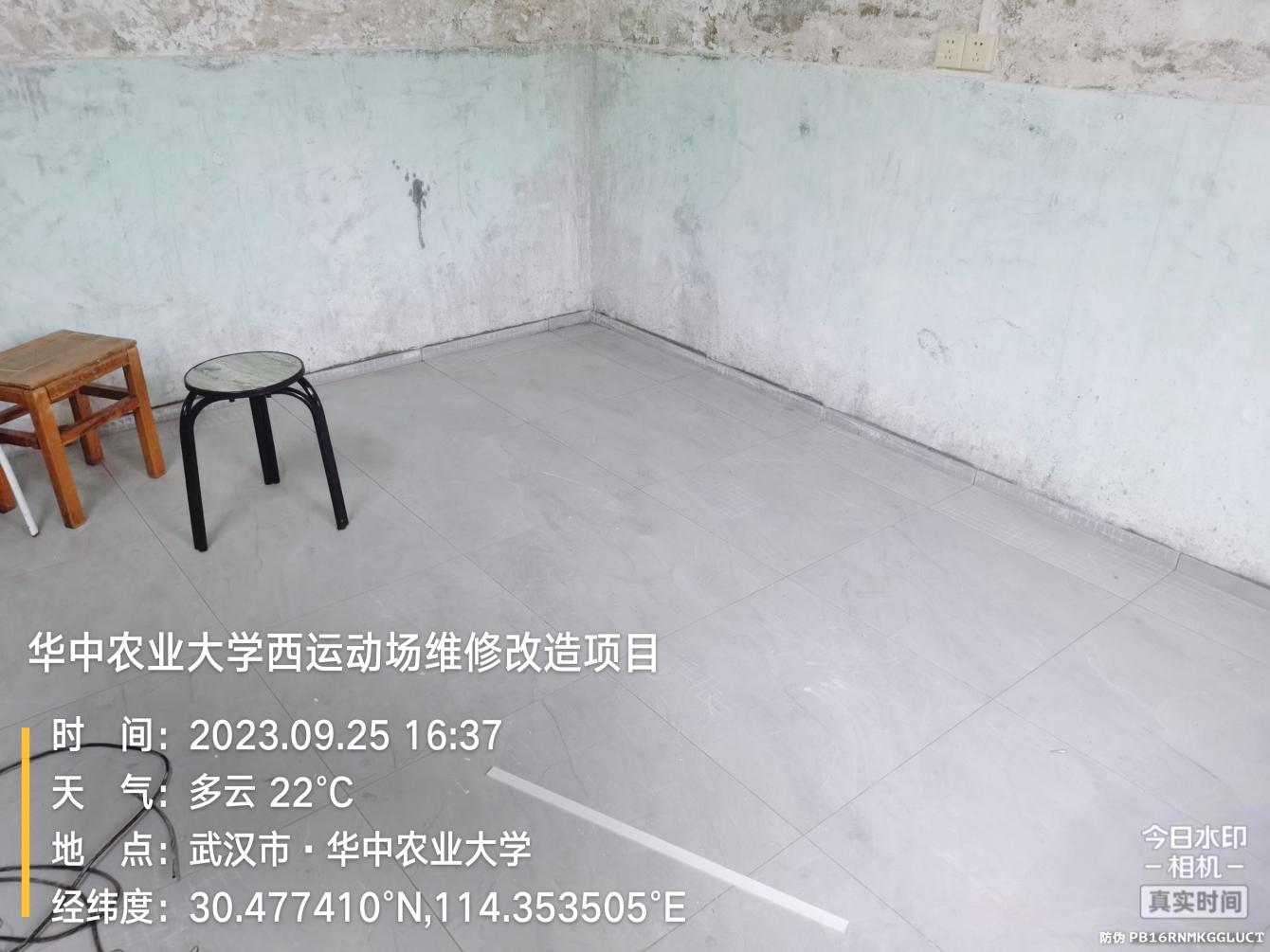 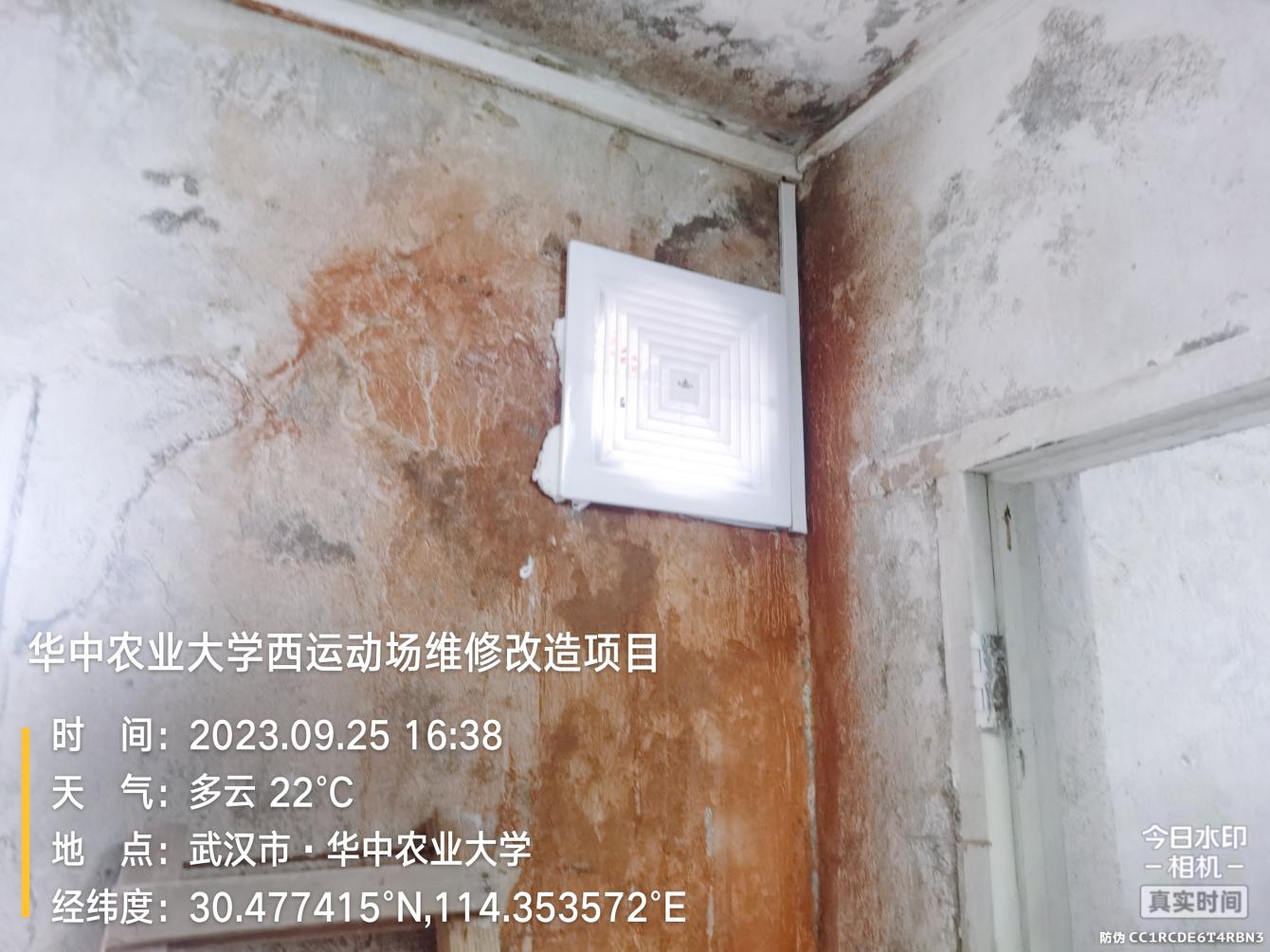 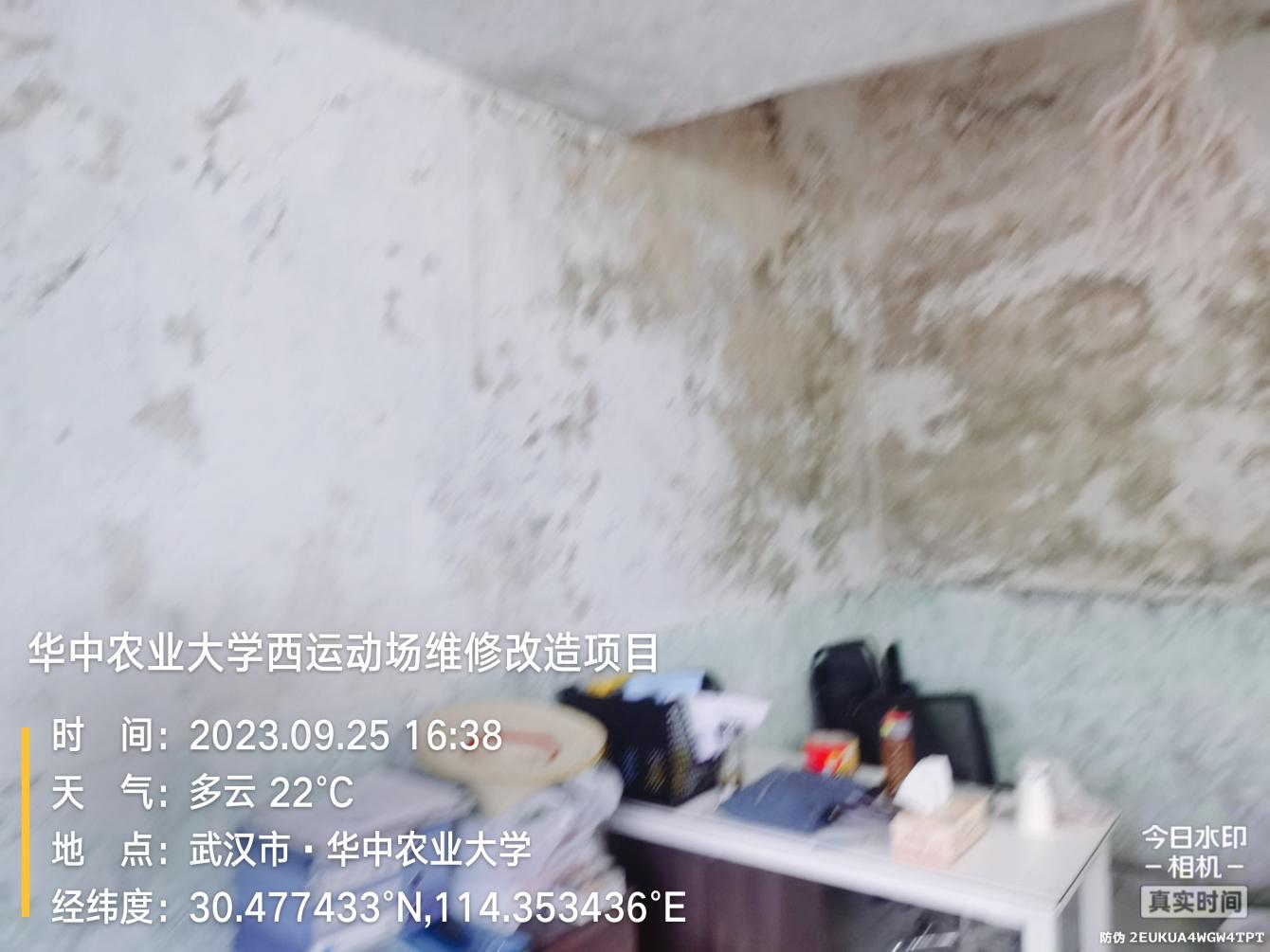 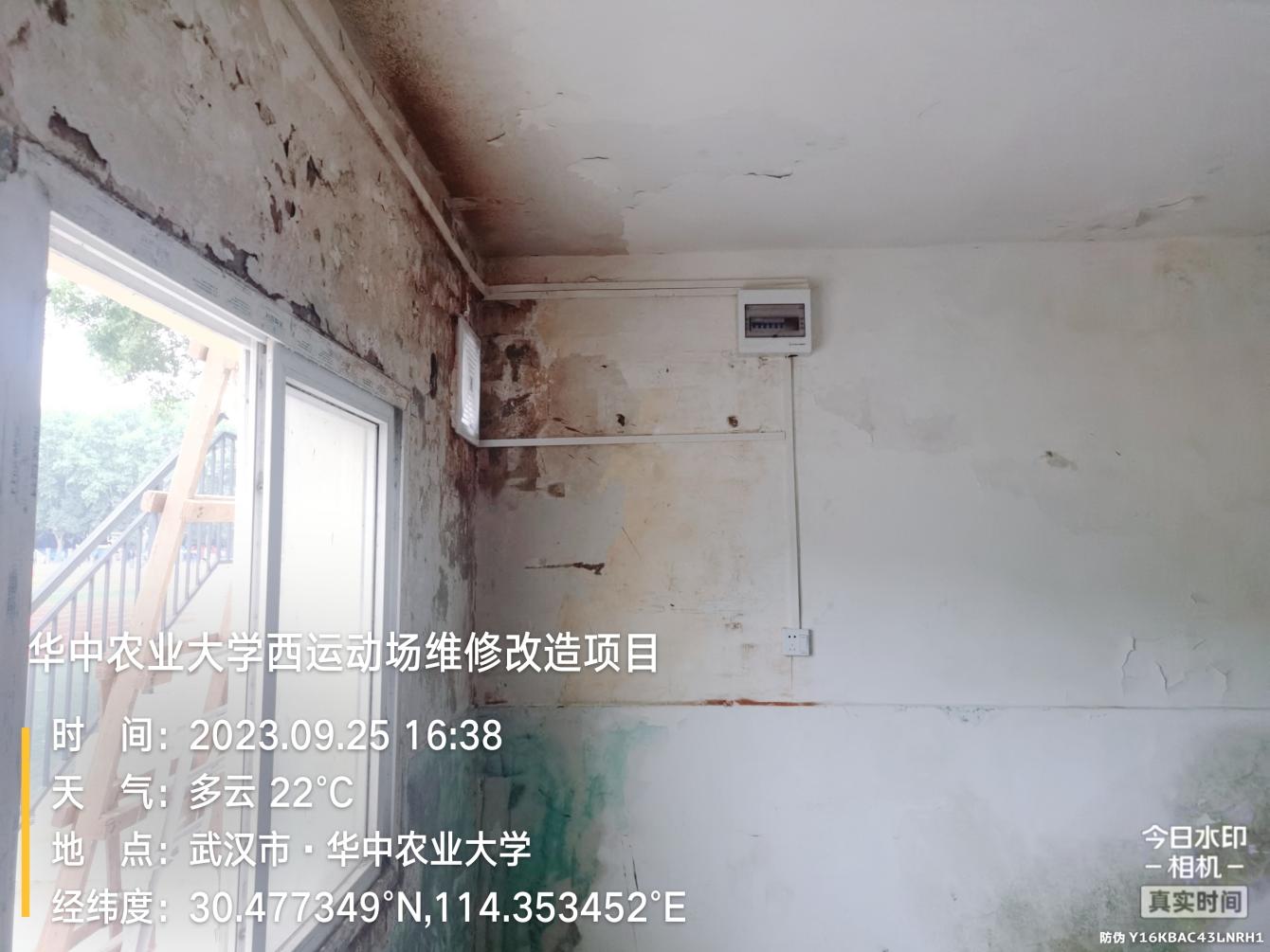 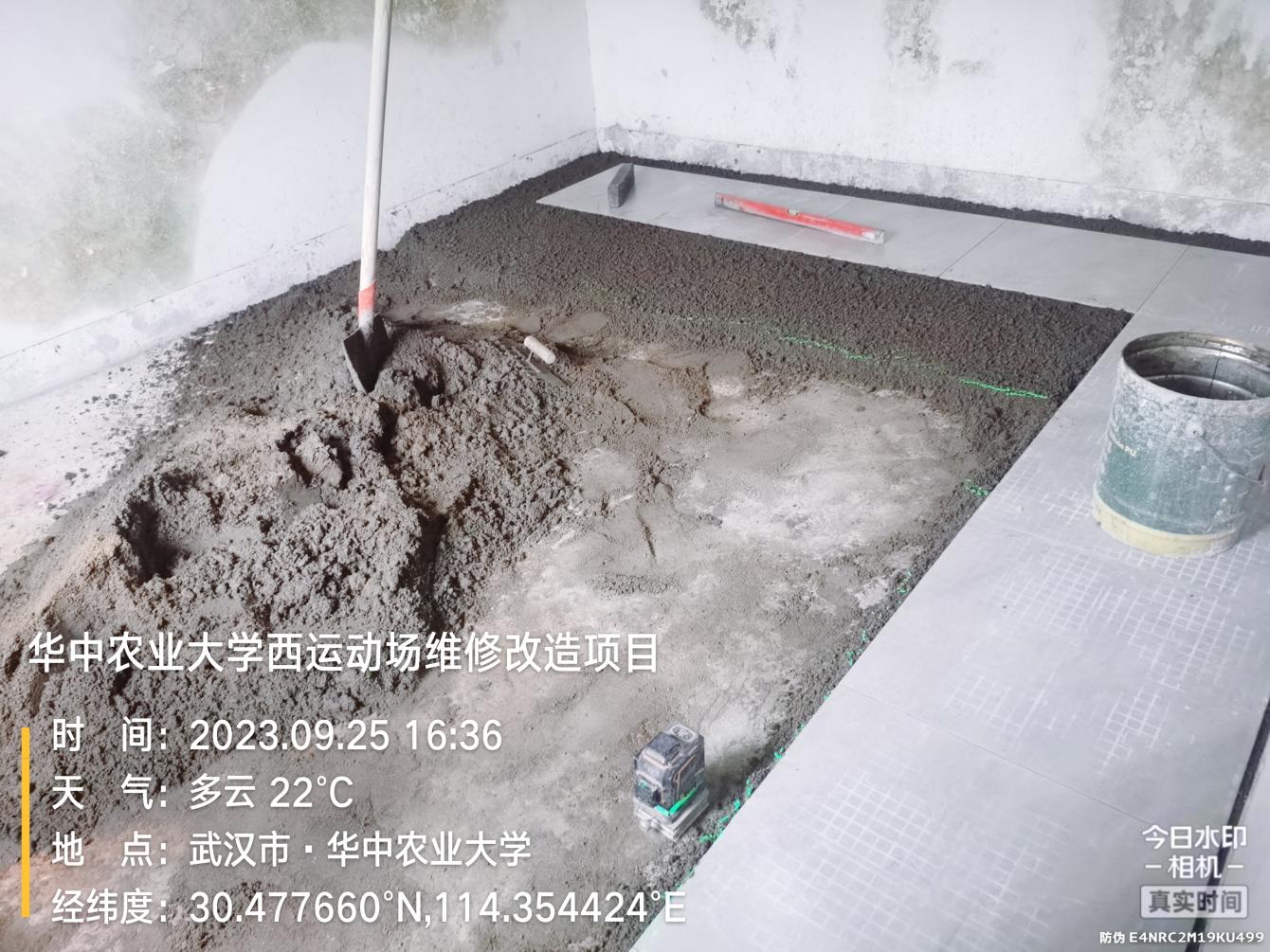 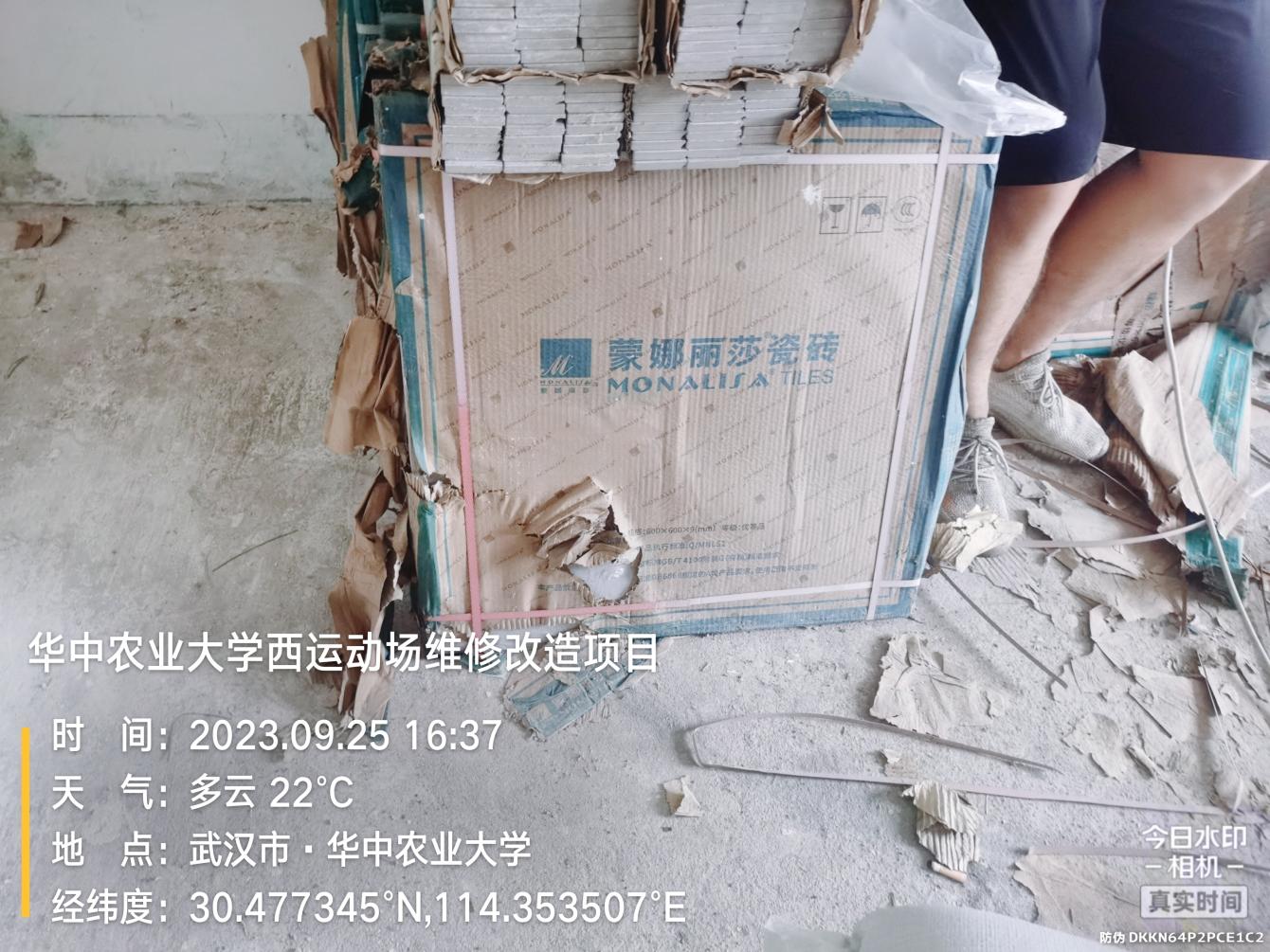 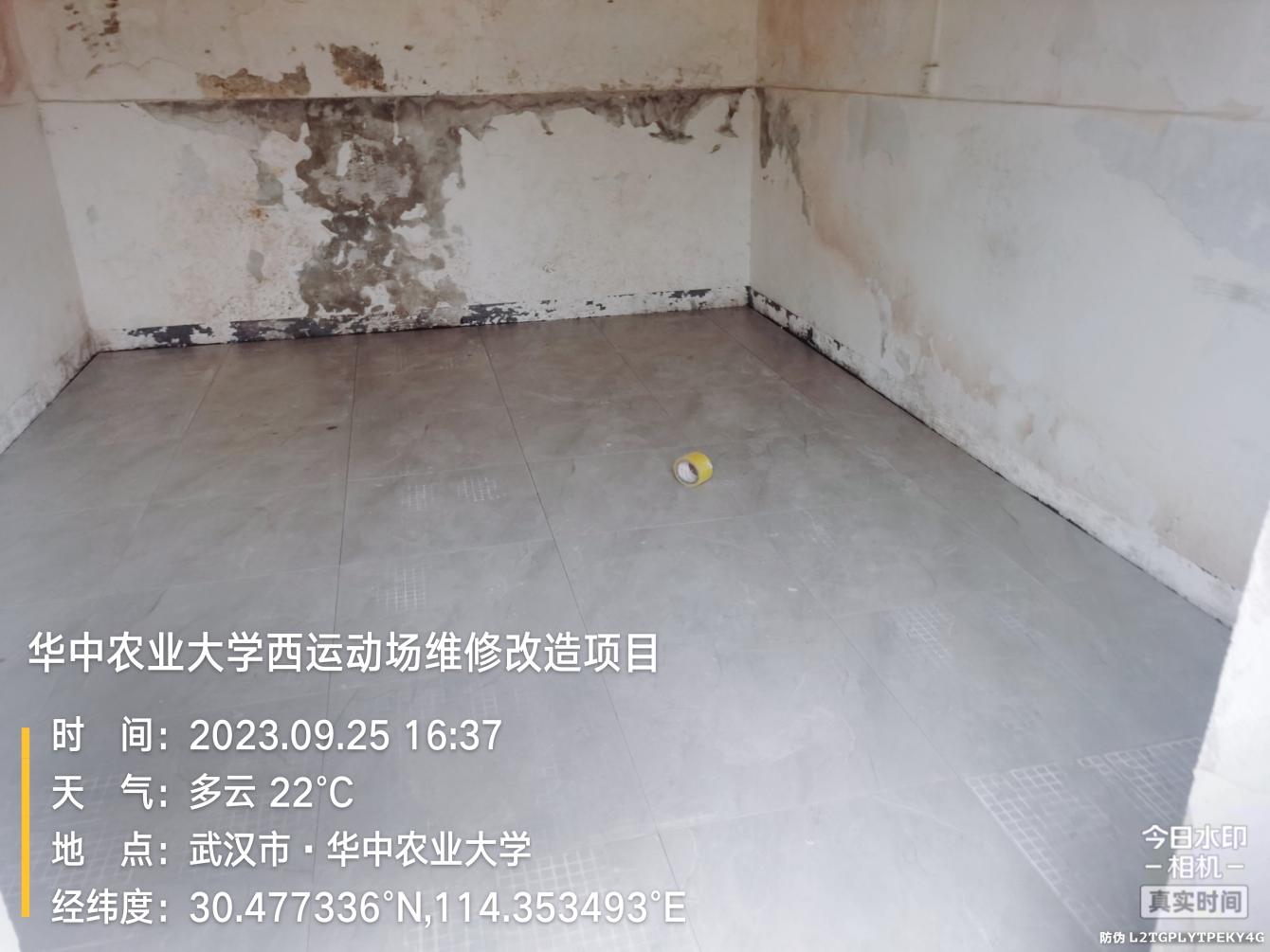 抽检：（含品牌抽查、尺寸测量）环湖跑道塑胶厚度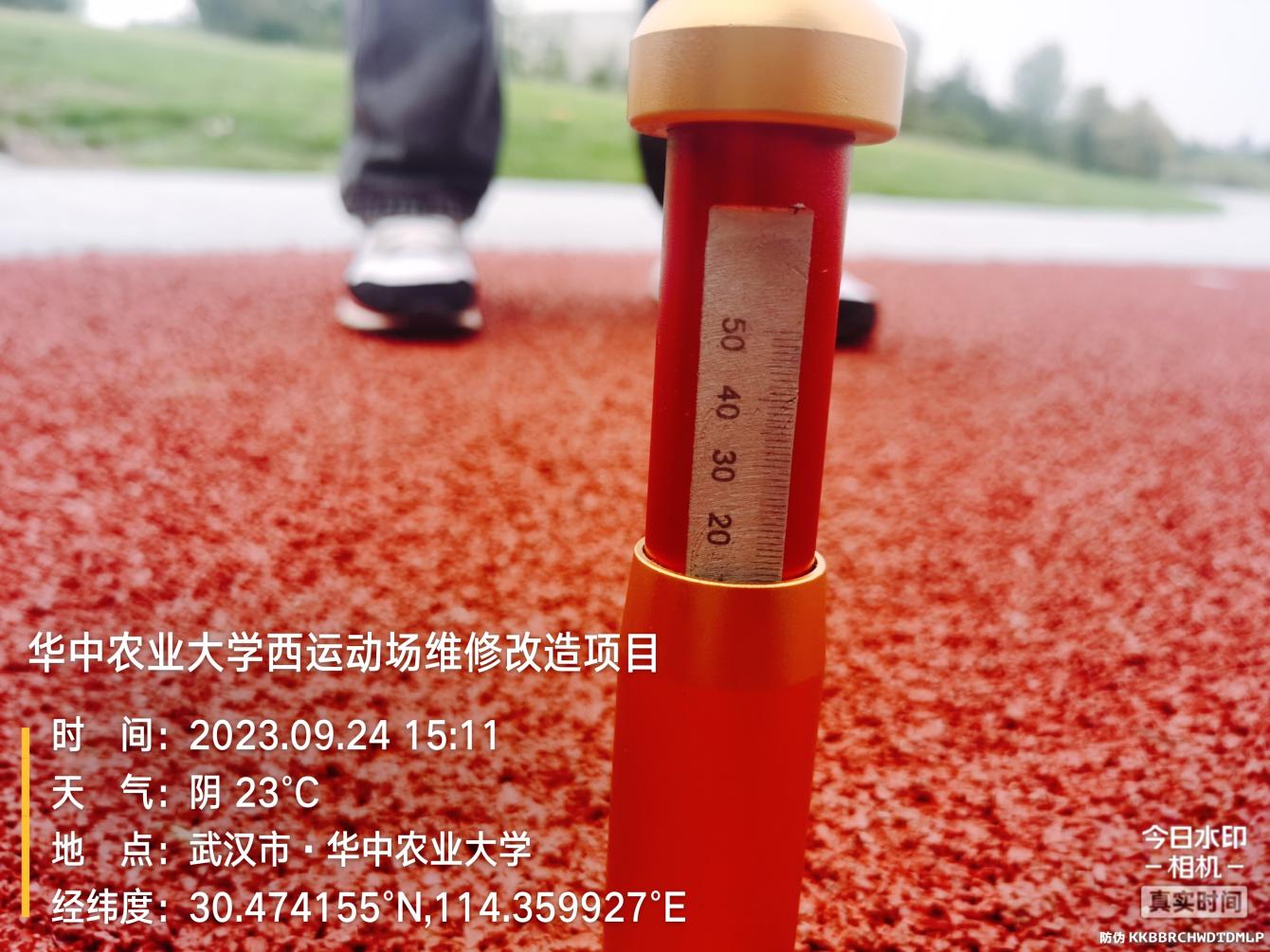 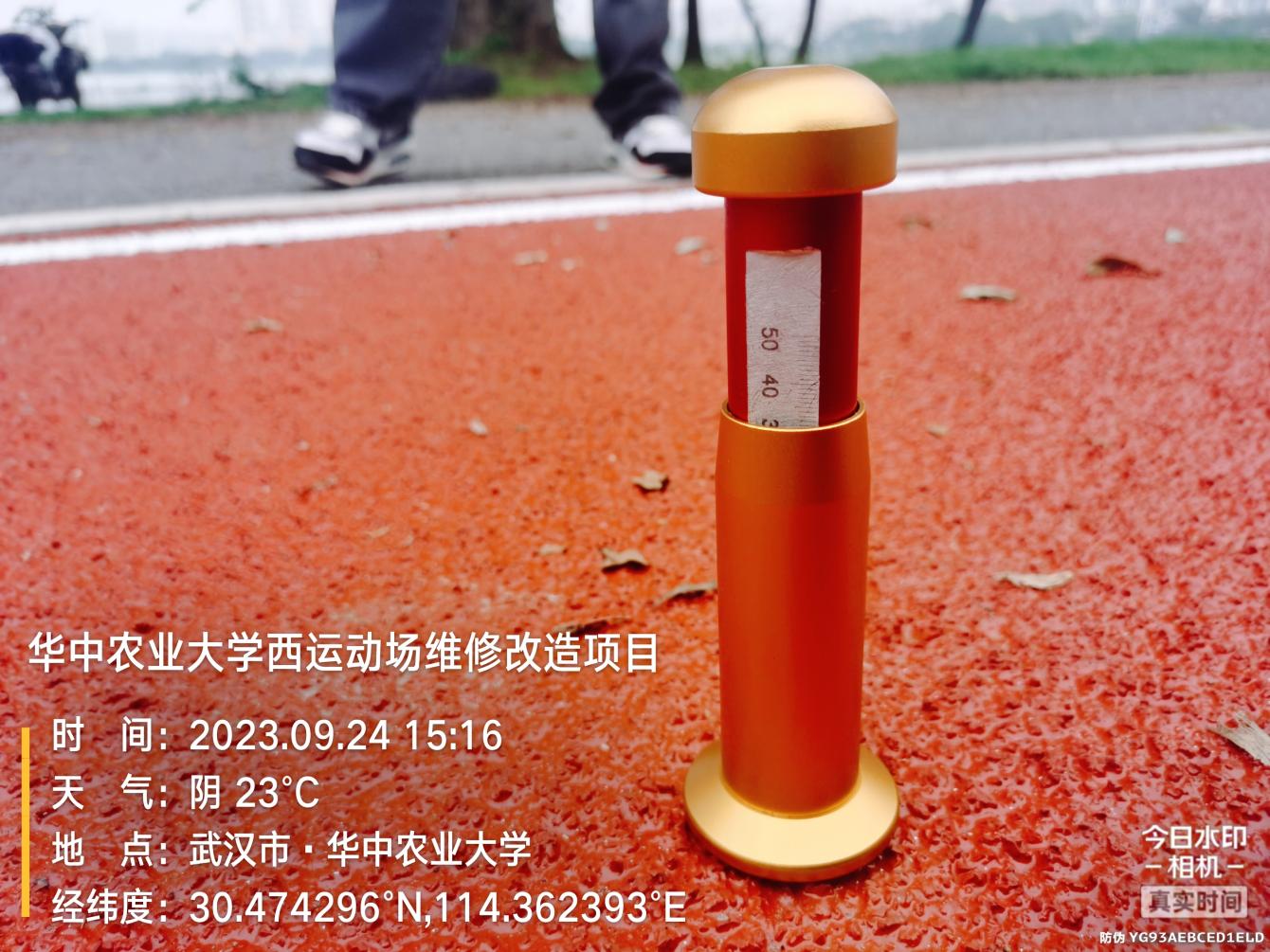 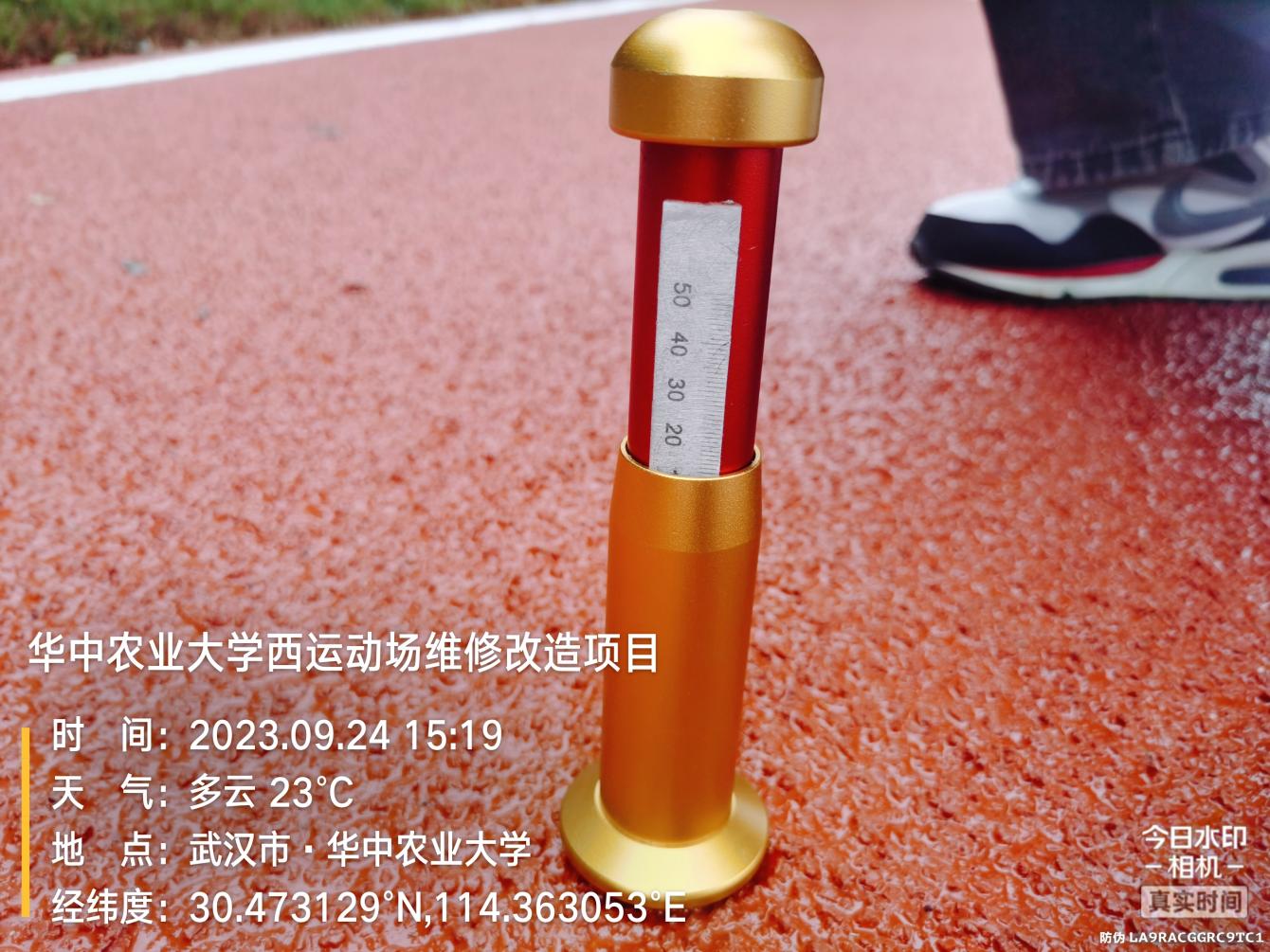 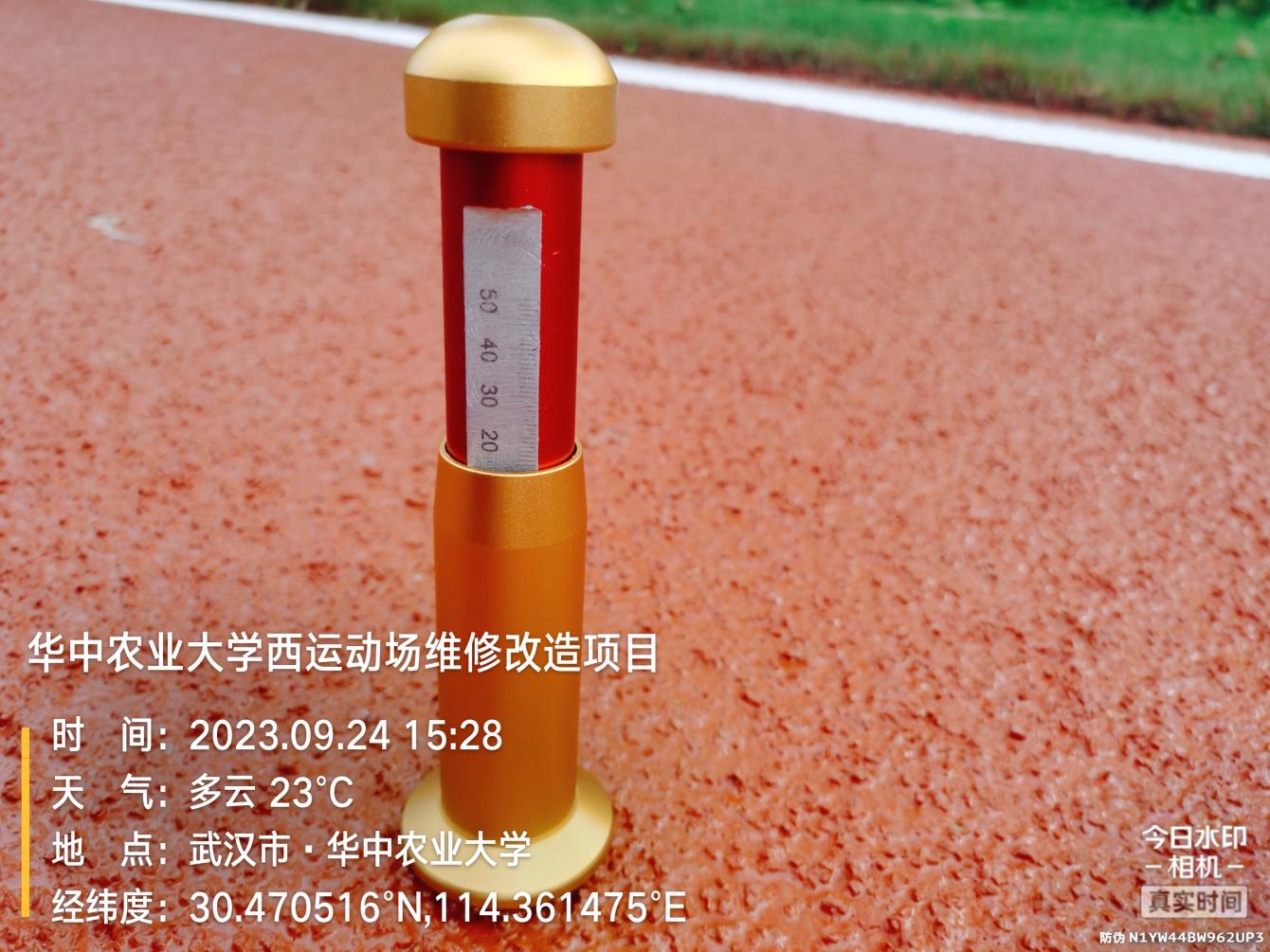 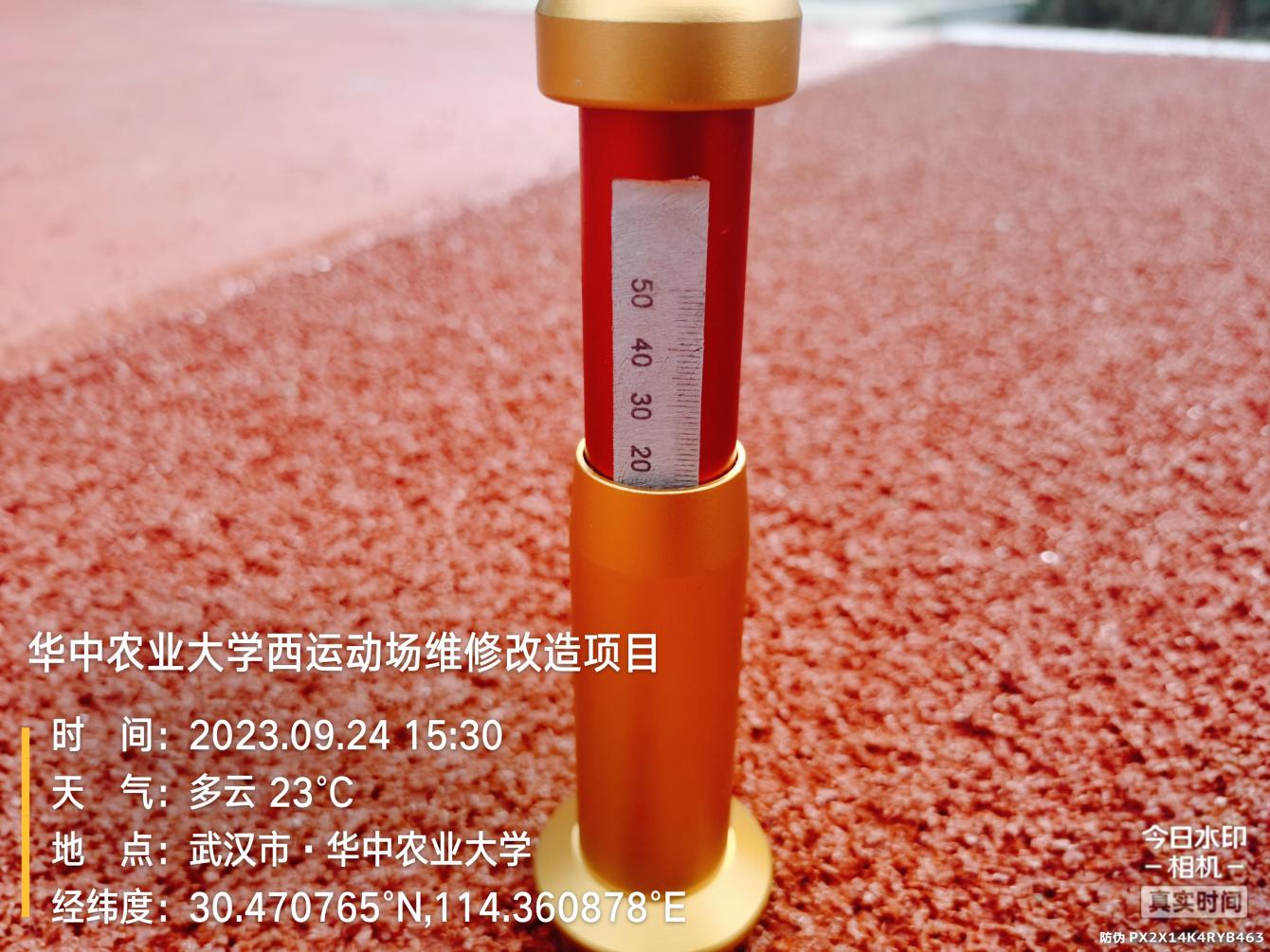 真石漆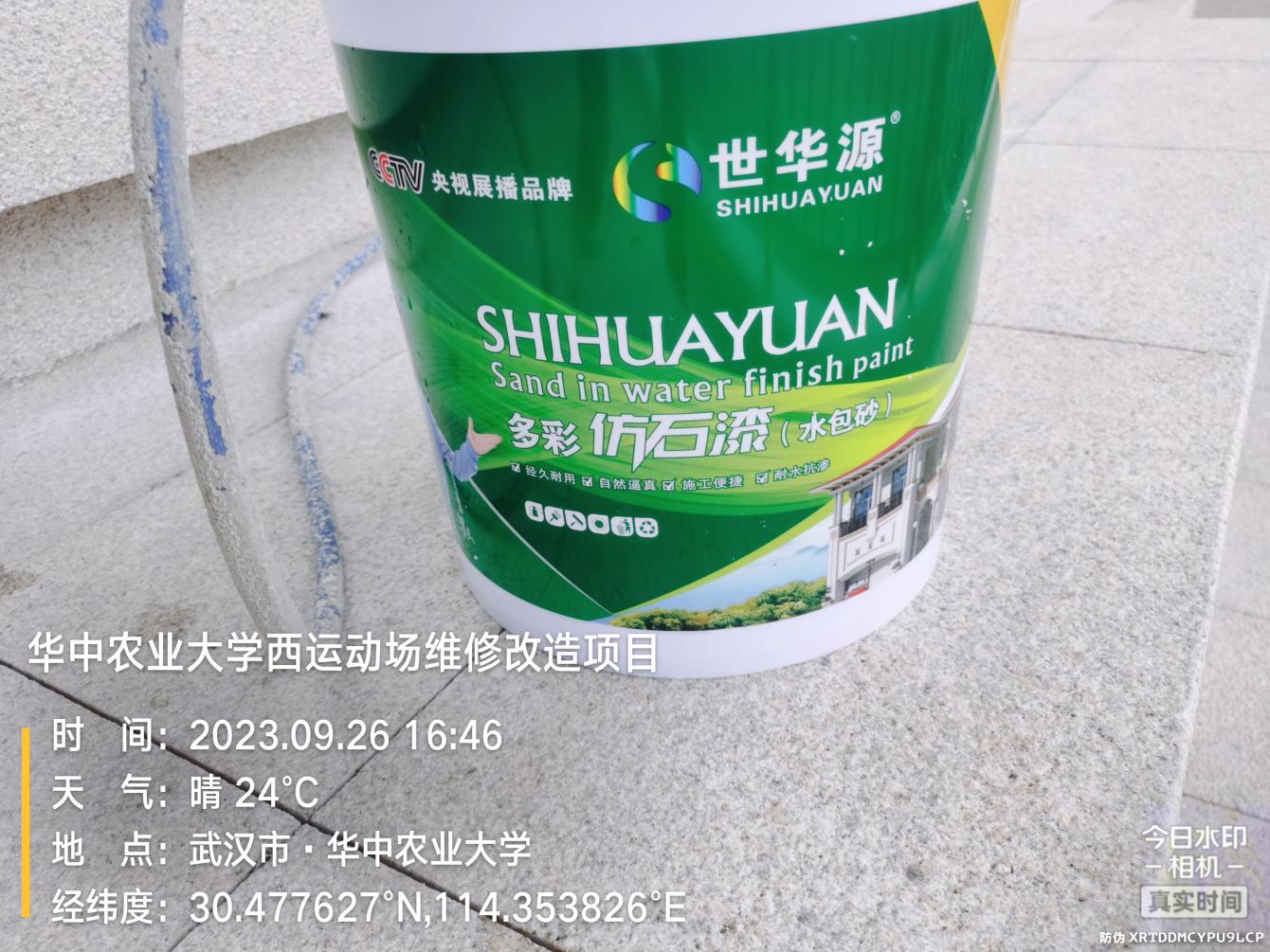 一、工程概况：施工内容：华中农业大学西运动场维修改造项目主要包含400米田径场塑胶面层改造翻新；足球场面层改造翻新；网球场面层、灯光、围网等改造翻新；篮球场面层、篮板、灯光等改造翻；新健身器材及看台改造翻新等。施工单位：湖北奥升博德实业有限公司合同金额： ¥6100000.58 （人民币 陆佰壹拾万元伍角捌分 ），其中暂列金¥60000 元（人民币 陆万元整）。合同工期：90天。开工日期：2023年6月1日。施工进展：（含工艺要求检查、施工尺寸测量等）环湖跑基层封底（水泥基层防水胶封底，沥青基层水泥胶封底），弹性层施工;看台侧立面做真石漆；设备房地面铺砖，墙面铲除。后附图片环湖跑看台设备房抽检：（含品牌抽查、尺寸测量）环湖跑道塑胶厚度真石漆一、工程概况：施工内容：华中农业大学西运动场维修改造项目主要包含400米田径场塑胶面层改造翻新；足球场面层改造翻新；网球场面层、灯光、围网等改造翻新；篮球场面层、篮板、灯光等改造翻；新健身器材及看台改造翻新等。施工单位：湖北奥升博德实业有限公司合同金额： ¥6100000.58 （人民币 陆佰壹拾万元伍角捌分 ），其中暂列金¥60000 元（人民币 陆万元整）。合同工期：90天。开工日期：2023年6月1日。施工进展：（含工艺要求检查、施工尺寸测量等）环湖跑基层封底（水泥基层防水胶封底，沥青基层水泥胶封底），弹性层施工;看台侧立面做真石漆；设备房地面铺砖，墙面铲除。后附图片环湖跑看台设备房抽检：（含品牌抽查、尺寸测量）环湖跑道塑胶厚度真石漆